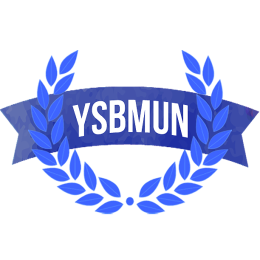 ใบตอบรับเข้าร่วมการประชุมสหประชาชาติจำลอง “Yothinburana School, Bangkok Model United Nations” (YSBMUN)ณ โรงเรียนชลประทานวิทยาวันที่ 3 ธันวาคม พ.ศ.2559 เวลา 08.00-17.00 น._________________________________________________________________________________________________โรงเรียน............................................................................รายชื่อนักเรียนที่เข้าร่วมการประชุม (จำกัดโรงเรียนละไม่เกิน 10 คน)*ข้อมูลองค์ประชุมสามารถศึกษาได้ที่ http://ysbmun2016.weebly.com/commitee--topics.htmlอาจารย์ที่ปรึกษาชื่อ-นามสกุล (ภาษาอังกฤษ)..............................................................................................เบอร์โทรติดต่อ................................................... e-mail………………………………….กรุณาส่งใบตอบรับมาภายในวันที่ 29 พฤศจิกายน พ.ศ.2559 ที่ ysbmun2016@gmail.com ลำดับชื่อ-นามสกุล (ภาษาอังกฤษ)ชั้นองค์ประชุมที่เลือก (เรียงลำดับ 1-2)e-mail12345678910